Технические требования к Товару (Производители)№ п/пНаименованиетовараТребования к ТоваруНаименованиетовараТребования к Товару1Костюм "Альянс" утепленный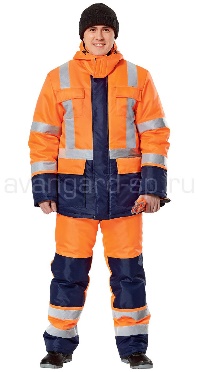 3 класс видимостиСостав изделия: куртка и полукомбинезонЦветовой состав изделия: темно-синий+оранжевыйКуртка:Ткань верха: «Оксфорд» (100% полиэфир), пл. не менее 85 г/м²Утеплитель: синтепон 360 г/м²Подкладка: 100% п/э + флисОбязательно наличие нагрудных кармановВерхний край молнии, прикрыт планкойВоротник-стойка на флисовой подкладкеВнутренний карман на липучкеВетрозащитные манжеты-напульсникиСъемный капюшон на молнии с регулировкой объемаСпинка удлиненнаяРегулировка объема: одна по талии, вторая по низу курткиСОП: вертикальные + горизонтальныеПолукомбинезон:Ткань верха: «Оксфорд» (100% полиэфир), пл. не менее 85 г/м²Утеплитель: синтепон 240 г/м²Подкладка: 100% п/эЗастежка на 2-х замковую молниюВнутренняя планка, закрывающая верхний край молнииКарманы для инструментовУсилительные накладки в области коленейРегулировка объема талии полукомбинезонаДвойные световозвращающие полосы по низу полукомбинезона ГОСТ 12.4.280-2014, ГОСТ 12.4.303-2016На спине расположен логотип в соответствии с Приложением №3 к настоящему Договору.Наличие логотипа между светоотражающими полосами на обратной стороне куртки.Костюм «КВАНТ» утепленный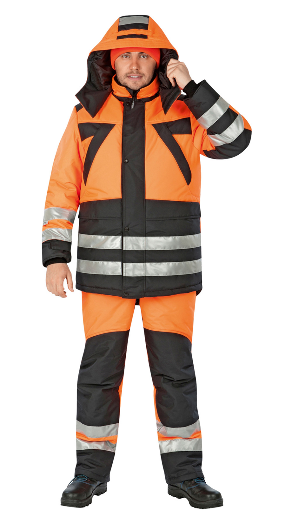 3класс видимости
3-4 класс  для IV и Особого климатического пояса
Комплектация: куртка, полукомбинезон, съемный утепленный жилет, лицевая маска.
Ткань: «Климат RS», полиэфир – 100%, 120 г/м², МВО.
Утеплитель: «Термофайбер», 150 г/м², куртка – 3слоя, жилет – 1 слой, полукомбинезон – 2 слоя.
Застежка: на куртке – центральная, на молнии; на полукомбинезоне – центральная, на молнии; молнии со снегозащитными клапанами по боковым швам по низу брючин.
Капюшон: утепленный, съемный, на молнии.
Защитныеэлементы: двойная ветрозащитная планка, внутренние трикотажные манжеты на рукавах.
Карманы: на куртке – верхние наклонные с клапанами на молнии; нижние накладные с клапаном; для пропуска на рукаве; на центральной части левой полочки – внутренний, на молнии под документы формата А4; карманы на подкладке для документов и рации; на полукомбинезоне – боковые с наклонным входом.
Цвет: флуоресцентный оранжевый с чернымГОСТ 12.4.281-2014.2Жилет сигнальный с СОП "Габарит" 
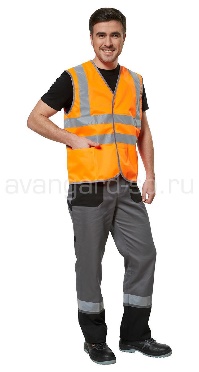 1. Класс одежды –  не ниже 2.2. Застежка ни липучку или пуговицы.3. Наличие светоотражающих полос толщиной 50 мм.4. Цвет – ярко оранжевый.5. Плотность ткани – не менее 120 г/м2.ГОСТ 12.4.281-2014 «Система стандартов безопасности труда. Одежда специальная повышенной видимости. Технические требования»,ГОСТ 12.4.280-2014 «Система стандартов безопасности труда. Одежда специальная для защиты от общих производственных загрязнений и механических воздействий. Общие технические требования».Жилет сигнальный 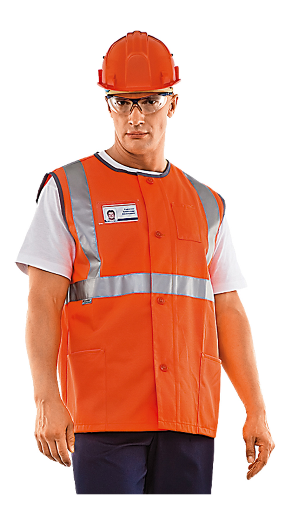 РЖД2 класс ГОСТ 12.4.281-2014Материал: полиэфир – 100%, 135 г/м².Застежка: на пуговицахКарманы: накладные, для пропуска, для свистка.Цвет: флуоресцентный оранжевыйРекомендации по выбору размера:M  размер 96-100 рост 170-176L  размер 100-104 рост 176-182XL  размер  104-108 рост 176-182XXL размер  112-116 рост 182-188XXXL размер  120-124 рост 182-188.3Сапоги "Легион", иск.  мех
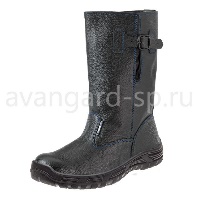 Материалы:верх - натуральная кожа;клапан иp текстиля (100% полиэфир) с ПУ покрытием;подкладка - искусственный мех;фурнитура - металл;подносок - термопласт;подошва - ПУ, должна обладать стойкостью к воздействию масел, сырой нефти, нефтепродуктов (диапазон использования от -20° до +80°С)Обязательно наличие заключения МинПромТоргСтандарт: ГОСТ 12.4.137-2001, ГОСТ Р 12.4.187-97, ТР ТС 019/2011.Сапоги ТОФФ АНГАРА 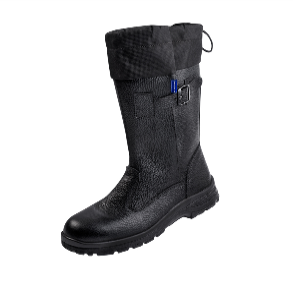 I и II климатические пояса
Высота: 310 мм
Верх обуви: натуральная кожа
Вкладной чулок: искусственный мех
Подносок: термопластичный (5 Дж)
Подошва: однослойная, ПУ (от -25 °C до +80 °C), МБС, КЩС
Метод крепления: литьевой
Особенности модели:
∙ Кулиса с фиксатором обеспечивает защиту от попадания внутрь снега и
пыли
∙ Вкладной чулок легко вынимать и сушить.4Валенки«Арктика»нар/п серые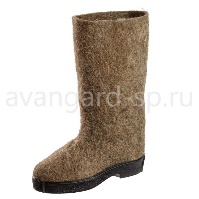 Описание:Обувь предназначена для защиты от пониженных температур, рекомендуемая температура носки до -40ºС.Цвет: серый.Материалы:100% грубая шерсть, подошва - резина.ГОСТ 18724-88 .«Обувь валяная грубошерстная».Валенки обрезиненные серые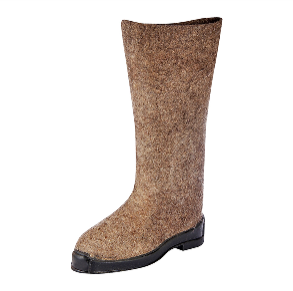 Валяная обувь с резиновым низом предназначена для носки в сырую холодную погоду.
Материал верха: 100 % натуральная овечья шерсть.
Цвет: натуральный серый.
Материал подошвы: резина (маслобензостойкая).5Ботинки«Легион»иск. мех
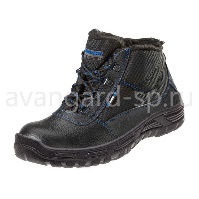 Материалы:верх - натуральная кожа + текстиль (100% полиэфир) с ПУ покрытием;подкладка - искусственный мех;фурнитура - металл;шнуровка - на петли;подносок - термопласт;подошва - ПУ, должна обладать стойкостью к воздействию масел, сырой нефти, нефтепродуктов (диапазон использования от -20° до +80°С)Обязательно наличие заключения МинПромТоргСтандарт: ГОСТ 12.4.137-2001 , ГОСТ Р 12.4.187-97 , ТР ТС 019/2011.Ботинки ТРЕЙЛ ИКС МП ВСС 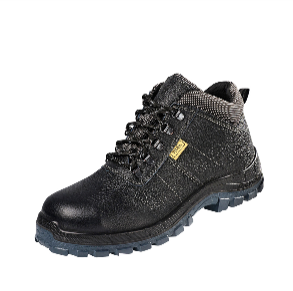 Стандартное решение, проверенное временемВерх обуви: натуральная кожаПодкладка: «дышащий» трикотажный материал, спилок подкладочныйПодносок: сталь (200 Дж)Тип подошвы: двухслойнаяПодошва: полиуретан/термополиуретан (до +160 °C)Метод крепления: литьевойЦвет: черныйОсобенности модели:Гигроскопичная, стойкая к истиранию подкладкаПо спецзаказу возможно изготовление модели с металлической стелькой,модели на однослойной ПУ подошвеЗащитные свойства: З, Ми, Мун200, Нс, Нм, Тп160, Сж, См.6Плащ Комфорт 
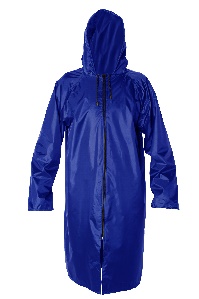 Плащ с застежкой на молнию и ветрозащитной планкой, накладные карманы с влагозащитными клапанами.Прошитые и герметично проклеенные швы, манжеты на рукавах.Спинка с отверстиями для вентиляции, закрытыми клапаном.Объем капюшона регулируется по лицевому вырезу шнуром с наконечниками.Ткань: плащевая с ПВХ покрытием плотность 225 гр./м2Цвет: синийВодоупорность: 5000 мм. водного столбаГОСТ: Р 12.4.288-2013, ТР ТС 019/2011.Плащ EXTRA VISION WPL 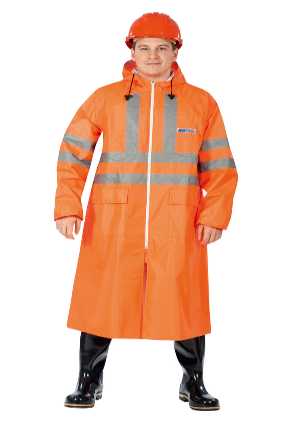  3 класс ГОСТ 12.4.281-2014
Ткань: полиэфир – 100%, ПВХ-покрытие, 225 г/м², водоупорность ткани – более 7000 мм водяного столба.
Капюшон: регулируется по лицевому вырезу.
Защитные элементы: ветрозащитная планка, внутренние манжеты с эластичной тесьмой, проклеенные швы.
Карманы: накладные, с клапанами.
Вентиляционные отверстия: в области пройм.
Цвет:  флуоресцентный оранжевый.7Рукавицы х/б
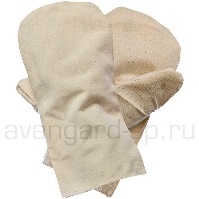 Материалы:основной: двунитка, пл.260 г/м2наладонник: брезент, пл.450г/м2подналадонник: двуниткаГОСТ 12.4.010-75 «Система стандартов безопасности труда. Средства индивидуальной защиты. Рукавицы специальные. Технические условия».Рукавицы х/б G18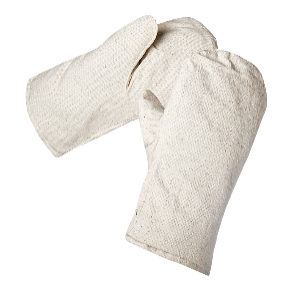 Рукавицы G18 (ЗК) бел
Рукавицы для защиты рук от механических воздействий с точечным ПВХ покрытием для хорошего захвата.
Материал основы: двунитка суровая, хлопок – 100%
Плотность: 240 г/м2
Цвет: белый
ТР ТС 019/2011
Не проверялось по EN388.8Рукавицы брезентовые
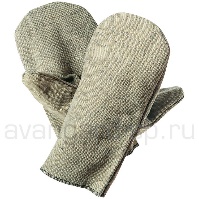 Материалы:брезент - 500г/м2 с ОПСтандарт: ГОСТ 12.4.010-75.Рукавицы брезентовые G11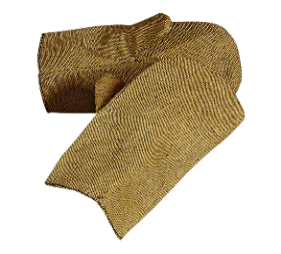 Материал: парусина
Рекомендовано для
Защиты от механических воздействий
ТР ТС 019/2011
Не проверялось по EN388.9Перчатки х/б с ПВХ 10 класс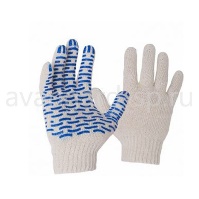 Класс вязки : 10Состав нити : хлопок-70%, п/э-30%Текс : 120Оверлог : X-нитьВес одной пары :Не менее 45 гр.Стандарт: ТР ТС 019/2011ГОСТ 12.4.252-2013 «Система стандартов безопасности труда. Средства индивидуальной защиты рук. Перчатки. Общие технические требования. Методы испытаний».Перчатки ВС 10 трикотаж с пвх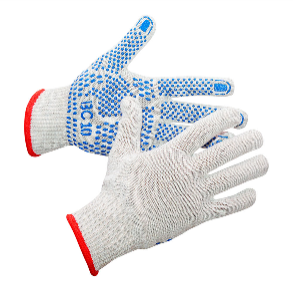  (10 класс) Классические трикотажные кругловязальные перчатки из смесовой пряжи.Точечное ПВХ покрытие обеспечивает хороший захват и сохраняет чувствительность рук.Рабочие перчатки из х/б трикотажа применяются в строительной отрасли, при каких-либо авторемонтных работах, в сельском хозяйстве, в быту.Производство х/б перчаток позволяет соединять несколько типов материалов, поэтому есть непосредственно варианты из х/б трикотажа, а также – c ПВХ-покрытием на ладонной части.Перчатки х/б от производителя – это настоящее качество и надежность.Так, изготавливаются они из хлопковой пряжи. Манжеты перчаток тщательно обхватывают кисть руки, а движения пальцев руки свободны и не скованы даже в случае, если работать необходимо с самыми мелкими деталями.Состав: 55% хлопка, 45% полиэфираВид покрытия: ПВХ-покрытие на ладонной части перчаткиВид нанесения: ТочкаЦвет: Белые с ПВХ покрытием синего цвета.10Наколенники защитные профессиональные НЗП-02 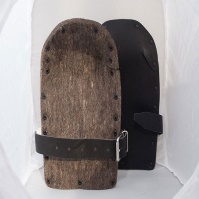 Наколенники защитные профессиональные состоят из двух основных слоев – наружного, обеспечивающего защиту от механических воздействий, искр и окалины, и внутреннего, обеспечивающего удобства и мягкости коленного сустава.Наружный и внутренний слои скреплены между собой металлическими заклепками. Для удобства и надежности закрепления наколенников на коленном суставе предусмотрен пряжечный ремень, позволяющие регулировать ширину обхвата икорной мышцы.Верхний (наружный) слой: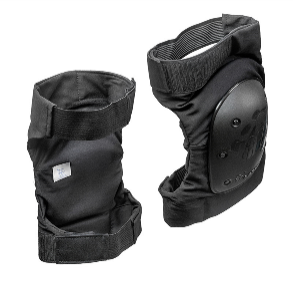 негорючие полимерные материалы толщиной 3.0 мм.Нижний (внутренний) слой:используется негорючее нетканое полотно толщиной 10 мм или натуральный войлок толщиной 8- 10 мм.Подколенные ремни:Используют шорно-седельную кожу толщиной 2.6-3.0 мм, спилок юфтевый с теснением толщиной 2.2-2.6 мм, лента синтетическая (стропа) толщиной 1.6-1.8 мм.Фурнитура: используется металлическая долговечная фурнитура (заклепки с гальваническим покрытием и пряжки с покрытием хром).ГОСТ 12.4.011-89 «ССБТ. Средства защиты работающих. Общие требования и классификация».Наколенники ПОЛЮС-ТТермостойкие наколенники с защитной чашкой устойчивы к воздействию высоких температур, искр и капель расплавленного металла, предназначены для работы в горячих цехах, а так же для сварочных работ.
Для работ на твердых абразивных поверхностях.

Защитная чашка из ударопрочного полиамида повышенной износостойкости.
Внутренняя вставка: пенополиэтилен особой формы.
Наружный защитный материал: ткань Молескин плотностью 280 г/м², 100% хлопок.11Нарукавники (брезент)
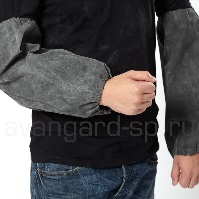 Брезентовые нарукавники с огнестойкой пропиткой, обеспечивают защиту от повреждающего воздействия высоких температур, в т. ч. от прямого контакта с раскаленными поверхностями, искр и брызг расплавленного металла, окалины и непродолжительного воздействия открытого пламени.Нарукавники спилковые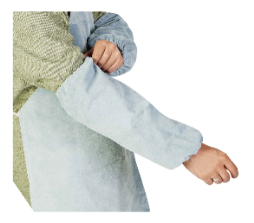 Нарукавники СПИЛКОВЫЕ сер
Материал: спилок, кожа – 100%
Цвет - серый
Размер: универсальный.12Мыло туалетное
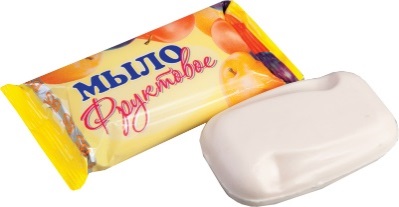 Описание: номинальная масса 1 куска мыла – 100 г.ГОСТ 28546-2002«Мыло туалетное твердое. Общие технические условия».Мыло хозяйственное (уп) 65% 12 кг 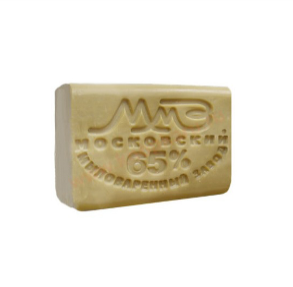 Название: Мыло хозяйственное (уп) 65% 12 кг
Код по каталогу: 144-0057-01
Вес: 200 гр
Упаковка: 12 кг
Кусковое хозяйственное мыло подходит для уборки, стирки и мытья посуды. Содержание жирных кислот не превышает 65%. Щелочи в составе мыла отлично растворяют грязь, оказывают дезинфицирующее действие. Хозяйственное мыло не содержит отдушек и красителей и не вызывает раздражения на коже.13Краги сварочные спилковые пятипалые
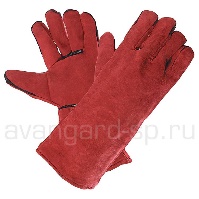 Описание:- для защиты рук от механических повреждений, искр и брызг расплавленного металла;- высокая прочность;- швы прошиты кевларовой нитью.Материалы:- верх: спилок кожевенный;- подкладка: флис.Толщина спилка: не менее 1,2 мм.ГОСТ 12.4.252-2013 «Система стандартов безопасности труда. Средства индивидуальной защиты рук. Перчатки. Общие технические требования. Методы испытаний».Краги G540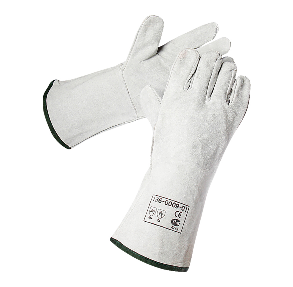 Материал основы: спилок (толщина 1,1–1,3 мм)Цвет: серыйДлина: 360 ммРекомендованы для:  сварки, склеивания, клепки, пайки твердым припоем, шлифовки металлических деталей, электродной сварки и сварки в среде инертного газа (MIG), резки газовым резаком,манипуляции с раскаленными предметами, испускающими искры.Размер: 10Защитные свойства:  ГОСТ EN 407-2012 - 42113xЗащитные свойства:  ГОСТ EN 388-2012 - 4344Стойкость к истиранию - 4 (8000 циклов)Стойкость к порезам - 3 (5 - показатель)Сопротивление раздиру - 4 (75 Ньютонов)Сопротивление проколу - 4 (150 Ньютонов).14Рукавицы х/бУтепленные
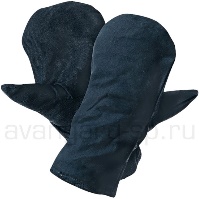 Материал:Диагональ гладкокрашеная плотностью 220±10 г/м2.Материал утеплителя: ватин.Особенности:- нижний край обработан оверлоком.ГОСТ 12.4.010-75 «Система стандартов безопасности труда. Средства индивидуальной защиты. Рукавицы специальные. Технические условия».Рукавицы ут G14Предназначены для защиты рук при работе в условиях пониженных температур.
Материал: хлопчатобумажная ткань
Плотность: 245 г/м2
Утеплитель: ватин 350 г/м2
Рекомендовано для
ТР ТС 019/2011
ГОСТ 12.4.010-75
Не проверялось по EN388.15Шапка трикотажная п/ш черный
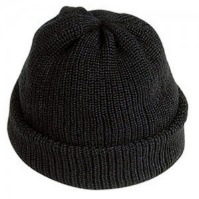 Материал: шерсть не менее 30 %, акрил до 70%, двойная плотная вязка.Описание:- предназначена для ношения в зимний период;- наличие отворота.Цвет: черныйГОСТ Р 53916-2010 «Головные уборы. Общие технические условия».Шапка ИГЛУ утепленная темно/серая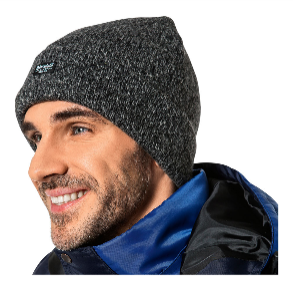 Выполнена из трикотажного полотна с отворотом. Внутренняя часть с утеплителем.Трикотаж: 50% шерсть, 50% акрил, тип пряжи 11S.Класс вязки: 4Утеплитель: 3M Thinsulate C40, 40 г/м.кв.Подкладка: ткань TR (полиэстер/вискоза), 100 г/м.кв.Цвет: меланжевый темно-серый.